2021年第二届“五洲论剑”网络武术交流大赛竞赛规程一、大赛时间：大赛报名时间：2021年11月5日——2021年12月5日参赛作品投递：2021年11月10日——2021年12月15日开幕式线上发布：2021年12月16日——2021年12月20日评委审评时间：2021年12月16日——2021年12月26日大赛成绩公布：2021年12月31日24时前奖品级证书邮寄：2022年1月10日前闭幕式线上发布：2022年1月30日前二、主办单位：中华武术文化研修学院蕴新国际中国传统文化研究中心有限公司北京代表处三、承办单位：北京蕴新文化传播有限公司北京蕴新中华武术培训基地协办单位欧洲武术院德国PSG武术协会德国Wu Shu Center e.V德国Esslingen 武术俱乐部加蓬共和国武术协会全乌克兰中国传统文化“真功夫”联合会乌克兰敖德萨州武术协会青海武术院湖南株洲市太极拳运动协会杭州功夫文化传播有限公司西安武术职业学校内蒙古博悍武术文化有限责任公司北京蕴新中华武术培训基地青海省大通景阳武术馆北京王文永摔跤俱乐部湖南洞庭龙文武校甘肃天水市伏羲武术学校广东乐昌市金华武术俱乐部温州市心意六合拳协会威龙武术搏击俱乐部河北东光尚德武道馆河北景县精英体育学校河北邯郸健民武馆河北邯郸中易武术院湖南省国义堂五、大赛组织机构（一）大赛顾问团：张山、吴彬、李俊峰、张全亮、武世俊、崔仲三、王世泉、朱瑞琪、冯秀芳、王华锋、周之华、余功保、张鸿骏、付佳琳（二）大赛组委会组委会主任：陈亚斌副  主  任：李占士、林素朴、田登双、马泰鑫、周 亮、崔玉山、刘宝禄、杨宏、徐建民、彭强、刘述来、许 立、汪国义主 任 委 员：李仁雷、周爱琴、庞国科、穆玉春、瓦洛佳、应进有、姜立新、钟向葵、孟尊荣、程留春、宋建军（三）大赛秘书处秘 书 长：樊家军副秘书长：王海燕、高楚武、田淑文联系电话：固话：010-57144871，手机：13120359559（四）大赛仲裁委员会仲裁委员会主任：  朱瑞琪仲裁委员会副主任：黎  华  杜知江（五）大赛裁判委员会总裁判长：威  龙  武术国际级裁判（传统武术）李新华  武术国际级裁判（竞技武术）（六）裁判员（略）六、赞助单位：恩施硒姑娘实业有限公司（清江梦矿泉水系列）梁山武饰体育用品有限公司七、媒体支持单位《武魂》、新华社、中国网、人民网、新浪、今日头条、央视网、决策中国网、NEWS媒联社，爱奇艺、土豆、求是网、圆点直播、澎湃新闻、南方日报、公益时报、新华公益、凤凰网、抖音、快手。参加单位：世界各国家、港、澳、台地区以及国内各地体育局、武术协会、武术团体、行业体协，各大专院校、中专、中学、小学、幼儿园，各武术馆校、体校、俱乐部、健身俱乐部、青少年活动中心、老年体协，各企事业、机关团体，各社区、街道、村镇和武术爱好者均可组队参赛。九、参赛方法（一）报名方式1、参赛运动员或团体领队教练登录大赛官网http://www.cmaioct.com（点击“赛事活”动栏，点击“五洲论剑”），根据报名项目类表（附件1），线上直接填写报名表（附件2、3）；2、参赛运动员或团体领队教练登录大赛官网http://www.cmaioct.com（点击“赛事活”动栏，点击“五洲论剑”， 下载报名表（附件2、3），并根据报名项目认真填写，邮寄至：北京市海淀区上庄镇纳兰园西路59号（罗家坟村村委会南150米）北京蕴新中华武术培训基地大赛组委会；3、参赛运动员填写完报名表后，直接将报名费及参赛项目费用汇入大赛组委会指定账户（见十五条）(二) 参赛作品投递方式运动员录制好参赛作品后，直接以电子邮件形式发送至大赛组委会指定电子邮箱：yunxinwenhua2021@163.com运动员或团体录制好参赛作品后，直接以视频文件形式发送至同步手机微信号：13120359559/13381000299；运动员或团体录制好参赛作品后，存储在优盘中，邮寄至：北京市海淀区上庄镇纳兰园西路59号（罗家坟村）北京蕴新中华武术培训基地大赛组委会。十、参赛作品视频录制标准要求（一）录制软件：录制软件不限，参赛运动员自行选取；（二）场地要求：可运用各类室内室外场景、平地、草坪、地毯等不限。不设场地边线，可发挥灯光、背景等地域特色，突出项目风格特点、力求充分展示武术运动、武术文化的风采。（三）单练项目要求一次完成，严禁运用剪辑、特技、特写镜头。集体项目允许运用不同机位的转换、剪辑、特技、特写镜头，但以整体画面为主，整体画面不得有队员在画面外。（四）所有参赛作品必须为2021年11月5日以后拍摄，拍摄参赛作品时需要打开拍摄日期记录。（五）所有参赛作品必须使用高清镜头手机横版拍摄，使用三脚架。视频需小于50M，要求画面清晰，图像稳定。（六）参赛视频严禁违背良序公德，严禁植入广告盒违反相关法律规定的内容（包括图像、图片、图标、旗帜、标语、文字、声音等）。（七）参赛作品的项目编码和项目名称及参赛者名称（个人参赛者要标明年龄）统一使用黑体加粗字体，标注在右上角纵向向下排列，字号大小根据作品画幅比例，不得影响整个画面的观感或超过画面的1/8比例。（八）在同一参赛作品中的视频应统一画幅宽高比例。（九）录制机位：固定机位要求置于场地正中线上，以能够全幅画面入镜为宜。（十）如作品中有需细微动作展现，可以设置跟拍机位，在作品上作分屏处理。(十一)其它：为了提升参赛作品精美度，参赛选手可以选择适合参赛项目的音乐、灯光等辅助手段。竞赛项目：武术各类拳种、各类器械的竞技（规定和自选）、传统单练、双人练、对练、集体项目；（详见附件1：报名项目分类编号表）十二、报名须知（一）每个参赛队可报领队、教练员若干名，运动员达6人（含）以上为团体参赛，男女不限，不足6人的代表队或个人视为个体参赛。（国外、港澳台地区4人即可视为集体）。（二）参赛运动员达10人（含）以上的团队，可免收领队或教练1人费用；本人是国家武术二级（含）以上运动员不收参赛费用，但需要提供个人证书原件照片或者复印件。（三）各地领队（组织者）凡报名人数20人以上（含）且每名选手参赛3个项目以上（含），奖励本届大赛专家立领中山服一套（价值1280元），凡报名人数10人以上者（含）且每名选手参赛3个项目以上（含），奖励武术服一件（价值280元）。以实际报名人数为准。（四）运动员报项规定：1．每位选手参赛项目数量限四项，集体和对练项目除外。2．对练项目不允许报陪练人员。3、集体项目可报人数最少6人，最多不超过10人，每队可报两个集体项目。（五）对练项目的规定:对练项目如出现不同年龄组对，则以大龄选手组别计入成绩。（六）集体项目须6人（含）以上。（七）团体综艺表演项目须12人（含）以上（八）个人全能：凡个人报拳术、器械合计3项单练者，则可算个人全能成绩，如超出3项者，按高分项目计分。（对练、集体项目除外）（九）总团体：凡代表队中个人全能人数达10人（含）以上，则可计算总团体成绩。（十）运动员年龄以报名单上盖章或负责人签字后，作为确认依据。如因年龄不实，一经查实则取消该运动员竞赛资格。十三、竞赛办法（一）竞赛规则采用国家体育总局武术运动管理中心2012年审定的《传统武术竞赛规则》和本规程的有关补充规定。（二）单练项目、对练项目、集体项目竞赛年龄分组：1.儿童乙组：6～9岁2.儿童甲组:10～11岁3．少年乙组：12 ～ 13岁4.少年甲组：14 ～17岁5.青年组A组：18 ～ 24岁B组：25 ～ 29岁C组：30 ～ 34岁D组：35 ～ 39岁6.中年组：A组：40 ～ 44岁B组：45 ～ 49岁7.中老年组：A组：50 ～ 54岁B组：55 ～ 59岁8．老年组：A组：60 ～ 64岁       B组：65 ～ 69岁C组：70 ～ 74岁       D组：75 ～ 79岁E组：80周岁（含）以上（三）个人全能项目竞赛年龄分组：1．儿童乙组（A组）：10周岁以下 2．儿童甲组（B组）：10 ～ 11周岁 3．少年乙组（C组）：12 ～ 13周岁4．少年甲组（D组）：14 ～ 17周岁 5．青年组 （E组）：18 ～ 39周岁 6．中年组 （F组）：40 ～ 49周岁 7．中老年组（G组）：50 ～ 59周岁 8．老年组 （H组）：60周岁以上（四）单练项目、双人项目、对练项目、集体项目竞赛名次按划分的区域录取，区域划分为：1．各国及港澳台地区2．中国大陆（五）各项比赛时间的规定：1．太极拳单练、双人练套路完成套路的时间不得超过4分钟；太极器械单练套路不得超过3分钟。凡原套路内容较多、较长，可将套路进行删减，删减原则如下：（1）传统太极拳在不影响本套路技术风格、特点的原则下，可自行作调整与组合。（2）因套路动作删减和调整后，允许运动员可在任何方向、任何位置收势，不扣分。（3）《中国武术段位制系列教程》单练须练整套，不受时间限制。2．其它拳种的传统、自选单练项目、对练项目完成套路时间不得超过2分钟，太极拳对练项目完成套路时间不得超过3分钟。3．集体项目完成的时间不得超过4分钟；全国中小学生系列《武术健身操》完成时间与音乐时间同步（使用规定的武术健身操音乐，自备音乐）。4．团体综艺表演项目的时间不得超过5分钟。5．完成套路时间超出规定，按《传统武术竞赛规则》规定扣分；所有项目均无时间下限的要求。（六）集体项目、团体综艺表演项目内容、人数要求和年龄组别的确认。1．凡集体项目采用竞赛规定的套路，因竞赛时间的限制，表演者可对套路动作进行删减和组合；因队形变化需要，也允许补入衔接动作，但须确保原套路动作元素不少于90%。2．团体综艺表演项目内容、形式不予限制，可将武术动作与其它艺术元素结合，创编具有思想、情景、动作、音乐、服装融为一体的武术艺术表演项目；体现代表队的整齐度、视觉效果和团队精神。3．所有集体项目均要求有队形图案的变化，音乐与内容、节奏的统一。4．集体项目、团体综艺表演项目上场人数不得少于规程规定的人数。每少一人，扣0.5分。5．集体项目选手可跨年龄组参赛，以所报运动员的平均年龄确认年龄组别（不分性别）。6．团体综艺表演项目不分性别和年龄组别。（七）配乐1．集体项目、团体综艺表演项目必须伴奏无伴唱的纯音乐，如不合要求，扣0.1分。2．单练、对练项目可根据需要进行配乐。（八）参赛运动员服装、器械要求1、参赛运动员服装、器械自主选择2、须穿符合运动特色、民族特色、时代特色和项目特色的武术服装、武术鞋比赛；不允许赤背、或穿戴宗教、戏曲化色彩的服饰上场，如比赛服装不符合要求，扣0.1分。（九）个人全能、总团体计分办法与同分处理1、个人全能计算方法（1）参加个人全能大奖赛的选手，以参赛项目中得分最高的3项（必须有拳术和器械）成绩之和计算个人全能成绩，参赛项目超过3项，则计算其中拳械3项最高成绩。得分最高者为冠军，次为亚军，以此类推。（2）个人全能成绩如遇同分时，则以计算全能成绩的3个项目中获第一名多者列前；再同时，以获得第二名多者列前；余者以此类推。如仍有分数相等者，则以参赛项目中最高得分者列前；再同时，以或次高得分者列前；如仍有分数相同，则以单练拳术得分高者列前; 再同时，以器械得分高者列前，余者以此类推。如仍有分数相等，则以选手送达参赛作品排前者决定名次。2、总团体成绩计分办法（1）总团体计算方法：以一个代表队中10位选手最高个人全能成绩之和计算。以得总分最高者，为总团体冠军，次为总团体亚军，再次者为总团体季军。（2）总团体成绩如遇同分时，则以获得第1名数量多者列前；再同时，则以各代表队送达参赛作品前后时间决定名次，排前者列前。（十）比赛设“中华武术文化推广突出贡献奖”、“中华武术文化传承奖”、武坛新秀奖、武坛耆英奖、最佳运动队、最佳领队、最佳教练员、最佳运动员等奖项。（十一）对报名人数达100人以上的组织、组织参赛人数达100人以上的个人以及本次大赛协办单位，大赛组委会在《武魂》杂志上对其机构或个人进行专题报道。报道内容由该单位或个人按要求向大赛组委会提供。十四、录取名次与奖励（一）单练项目按区域、按年龄、按性别、按项目类编号，分别录取前3个等级奖励。第1至3等级分别颁发金、银、铜奖章和名次证书。（二）对练项目、双人项目、三人练项目按年龄小组、按男、女或男女混编三类、按项目编号分别录取前3个等级奖励。每个等级奖励获得者分别颁发金、银、铜奖章和名次证书。（三）集体项目按区域、按年龄、按项目分类编号分别录取前3个奖励等级，分别颁发奖杯、个人奖章和证书。（四）A组、B组、C组、D组少年儿童选手各单练、对练项目、双人项目、对抗类项目等名次录取，分区域，按年龄小组、按性别、按项目类编号参赛人数的前10%为一等奖、20%为二等奖、30%为三等奖。分别颁发金、银、铜奖章和获奖证书。（五）A组、B组、C组、D组少年儿童选手的集体项目（不分性别）分区域，按年龄、按项目类编号参赛队数的前10%为一等奖、20%为二等奖、30%为三等奖。分别颁发集体奖杯、个人金、银、铜奖章和证书。（六）个人全能大奖1．个人全能大奖：个人全能不分区域，分别录取8个年龄组别男、女的前3名，分别颁发奖金、奖杯、奖章和获奖证书。2．个人全能大奖奖金：冠军获人民币1200元，亚军获人民币800元，季军获人民币500元元。（七）总团体大奖1．总团体大奖：总团体不分区域、不分性别、不分年龄组别，录取前6名。第1至3名颁发奖金、奖杯、个人奖章和获奖证书，第4至6名颁发奖金、奖杯和获奖证书。2．总团体奖金：冠军获人民币5000元，亚军获人民币3000元，季军获人民币1000元，第四名至第六名各获人民币800元。（八）对宣传、组织参赛有特殊贡献的组织或个人授予“中华武术文化推广突出贡献奖”。颁发奖金、奖杯和证书。凡组织达100、60、30人以上参赛选手的组织或个人，分别可获一、二、三等奖金，一等奖奖金2000元人民币，二等奖奖金1000元人民币，三等奖奖金500元人民币。（九）凡代表队选手达15名（含）以上，并以幼儿园“园名”，小学以“校名”，“院校名”报名参赛，或由A组、B组、C组、D组运动员达15人（含）以上组成的代表队，将颁发“校园武术教育发展贡献奖”奖牌和证书。（十）凡代表队选手达15名（含）以上，并以“馆、校、俱乐部名”、“街道名、社区名”、“乡镇名、村委名” 、“机关、企业名”、组队报名参赛的单位，颁发“武术进基层发展贡献奖”奖牌和证书。（十一）凡在组织国外武术团体、个人前来参赛做出贡献的，颁发“国际武术交流特别贡献奖”奖牌和证书。（十二）在比赛中获得金牌的年龄最小和最大的男女参赛选手，将授予“武坛新秀奖”和“武坛耆英奖”，并颁发奖牌。（十三）对在执行裁判工作时做到严肃、认真、公正、准确，有责任心的裁判员，由裁判组和代表队推荐，经竞赛监督委员会和专家组确认，授予优秀裁判员称号，并颁发荣誉证书。（十四）凡报名参加大赛的代表队人员，均发给大会纪念品（章）。十五、相关费用（一）报名费：1、代表队所有报名人员（含领队、教练）均须缴纳参赛服务费，每位人民币200元。2、凡1960年12月31日以前和2011年1月1日以后出生的选手，均可享受优惠，报名费每位150元。3、凡在2016年以后注册中国武术协会会员均可享受优惠，报名费100元。4、凡报名运动员人数达10人（含）以上的团队，可免任何1人的报名费；运动员达20人（含）以上，可免2人报名费；以此类推。（二）参赛项目费1．单练、双人练、三人练、对练项目：每位每项人民币150元。2．集体项目（含团体综艺表演项目）：每位每项人民币80元。3、港、奥、台及国外集体项目（含团体综艺表演项目）：每位每项折合人民币100元。（三）大赛指定账户1、从银行汇款单位：北京蕴新文化传播有限公司开户行：中国招商银行西二旗支行账号：1109309480102012、微信、支付宝转账账号：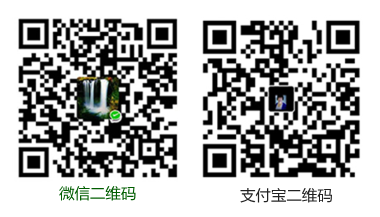 （转账后请发送微信至手机13701181105核实，联系人：田老师）十六、报名（一）本次比赛可直接登入http://www.cmaioct.com网站，进行网络注册报名，报名时间截止时间为2021年12月5日24时。（二）参赛选手、团体填写报名表后一周内必须完成如下手续：1）代表队报名费用统计表（必须用统一格式电脑打印，并加盖印章或签名）；2）运动员身份证明复印件或扫描件、清晰照片（身份证、户口本、护照、中国武术协会会员证任选其中之一则可）；3）报名费、参赛项目费的汇款单据复印件一并快递邮寄至组委会（或微信照片发送至田老师微信内），否则取消报名资格。（三）更改报名内容的处理1．网上报名后，在报名截止日前各参赛队均可自行修改报名内容。2．报名表报出后，如因特殊情况必须改动内容，务必在2021年12月5日24时以前递交书面申请，并缴纳相应的手续费。每更改一项内容（包括项目号、套路名称、姓名、性别、年龄组别等）手续费为人民币100元（微信或邮件形式递交“更改申请”和“手续费汇款凭单复印件照片”的时间为准，邮箱：yunxinwenhua2021@163.com微信号：cmaioct。2021年11月31日24时后不受理更改申请。（四）视频资料发出后，参赛者发现参赛项目有误，可由领队或教练填写书面更正申请表（中华武术文化研修学院官网或中国推介网官网下载），请于发出参赛作品邮件15日以内将更正申请表发送到邮箱：yunxinwenhua2021@163.com或微信号：cmaioct。经大赛组委会编排记录组核准，如更正内容与网上注册报名一致，或与原始邮寄报名表一致，组委会竞赛部将同意更正，如发现不一致，则不予更攺。并将结果及时转告代表队。（五）为使报名报项准确无误，组委会竞赛部接到各队报名表后将随时与各队沟通，核对报名表内容，也可查阅网上竞赛信息。希望各队报名时详细填写联系人姓名、地址、电话、手机、QQ号、微信号和电子邮箱等相关信息；也希望将运动员的手机号填上，以便使大赛相关信息直接通知选手本人。（六）报名材料邮寄地址和联系方式官方网站：http://www.cmaioct.com。(赛事活动栏：进行网上报名)联系人：李老师  联系电话：13381000299樊老师   联系电话：13120359559联系人微信：cmaioct联系人邮箱：yunxinwenhua2021@163.com十七、国外及香港、澳门、台湾地区参赛人员经费本规程中所列各项费用均属中国大陆地区参赛人员的费用。世界各国和港澳台地区结算费用报价详见附件4。本规程未尽事宜将另行通知十九、本规程解释权归大赛组委会所有。                    2021年第二届“五洲论剑”网络武术交流大赛组委会                                          2021年10月30日